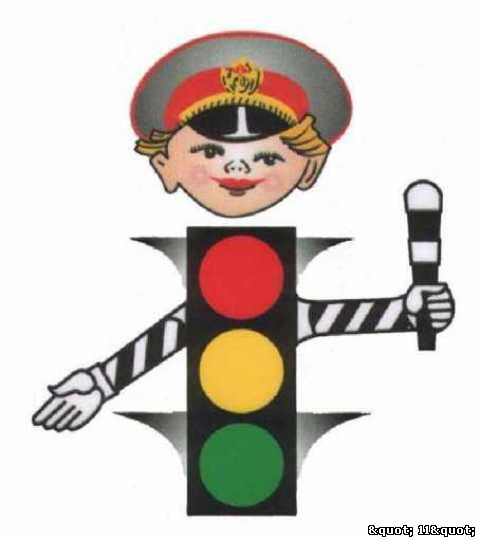                                     Модель светофора (на доске)